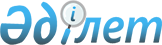 О внесении дополнений в постановление Директората Национальной комиссии Республики Казахстан по ценным бумагам "Об утверждении Инструкции о порядке передачи пенсионных активов при расторжении договоров на инвестиционное управление пенсионными активами" от 22 октября 1999 года N 460
					
			Утративший силу
			
			
		
					Постановление Директората Национальной комиссии Республики Казахстан по ценным бумагам от 16 октября 2000 года N 692 Зарегистрировано Министерством юстиции Республики Казахстан 25 ноября 2000 года N 1303. Утратило силу - постановлением Правления Агентства Республики Казахстан по регулированию и надзору финансового рынка и финансовых организаций от 28 мая 2007 года N 153 (вводится в действие по истечении 14 дней со дня гос. регистрации)



      


Сноска. Постановление Директората Национальной комиссии Республики Казахстан по ценным бумагам от 16 октября 2000 года N 692 утратило силу - постановлением Правления Агентства Республики Казахстан по регулированию и надзору финансового рынка и финансовых организаций от 28 мая 2007 года 


 N 153 


 (вводится в действие по истечении 14 дней со дня гос. регистрации).



      В целях обеспечения непрерывности расчета условной единицы пенсионных активов при расторжении договоров на инвестиционное управление пенсионными активами, Директорат Национальной комиссии Республики Казахстан по ценным бумагам (далее именуемой "Национальная комиссия") постановляет: 



      1. Внести следующие дополнения в постановление Директората Национальной комиссии 
 V990955_ 
 "Об утверждении Инструкции о порядке передачи пенсионных активов при расторжении договоров на инвестиционное управление пенсионными активами" от 22 октября 1999 года N 460 ("Рынок и право", приложение к ж. "Рынок ценных бумаг Казахстана", 1999 г., N 9(11), с. 8-10): 



      в Инструкции о порядке передачи пенсионных активов при расторжении договоров на инвестиционное управление пенсионными активами, утвержденной указанным постановлением и зарегистрированной Министерством юстиции Республики Казахстан 28 октября 1999 года за N 955: 



      1) пункт 4 дополнить подпунктом 7-1) следующего содержания: 



      "7-1) копии представленных Национальной комиссии справок о средней стоимости одной условной единицы пенсионных активов Фонда за месяцы, предшествующие дате расторжения Договора;"; 



      2) пункт 5 дополнить подпунктом 13-1) следующего содержания: 



      "13-1) результаты расчета стоимости одной условной единицы пенсионных активов Фонда на конец последнего дня, предшествующего дате расторжения Договора;". 



      2. Установить, что настоящее Постановление вводится в действие после регистрации его Министерством юстиции Республики Казахстан приказом Председателя Национальной комиссии, изданным по согласованию с Председателем Комитета по регулированию деятельности накопительных пенсионных фондов Министерства труда и социальной защиты населения Республики Казахстан. 



      3. Отделу пенсионной реформы Управления лицензирования и надзора 

центрального аппарата Национальной комиссии:

     1) довести настоящее Постановление (после введения его в действие) до 

сведения банков-кастодианов, ЗАО "Государственный накопительный пенсионный 

фонд" и Комитета по регулированию деятельности накопительных пенсионных 

фондов Министерства труда и социальной защиты населения Республики 

Казахстан;

     2) установить контроль за исполнением настоящего Постановления.

     Председатель 

Национальной комиссии

(Специалисты: Склярова И.В.,

              Мартина Н.А.)       

					© 2012. РГП на ПХВ «Институт законодательства и правовой информации Республики Казахстан» Министерства юстиции Республики Казахстан
				